Раздел 8.3А: Квадратичная функцияШкола: Краткосрочный план Школа: Краткосрочный план Школа: Краткосрочный план Дата:  ФИО учителя: Абдрахманова Л.К.ФИО учителя: Абдрахманова Л.К.ФИО учителя: Абдрахманова Л.К.Класс: 8 Количество присутствующих:Количество присутствующих:Количество отсутствующих:Тема урокаКвадратичная функция и ее графикКвадратичная функция и ее графикКвадратичная функция и ее графикТип урокаУрок изучения новой темыУрок изучения новой темыУрок изучения новой темыЦели обучения (ссылка на учебную программу)8.4.1.2 знать свойства и строить графики квадратичных функций вида y = a(x – m)2,  y = ax2 + n ,  y = a(x – m)2 + n,  a≠08.4.1.2 знать свойства и строить графики квадратичных функций вида y = a(x – m)2,  y = ax2 + n ,  y = a(x – m)2 + n,  a≠08.4.1.2 знать свойства и строить графики квадратичных функций вида y = a(x – m)2,  y = ax2 + n ,  y = a(x – m)2 + n,  a≠0Цели урокаСтроить графики квадратичных функций, заданных различным способом.Выполнять преобразования графиков функции.Строить графики квадратичных функций, заданных различным способом.Выполнять преобразования графиков функции.Строить графики квадратичных функций, заданных различным способом.Выполнять преобразования графиков функции.Критерии оцениванияПривитие ценностей Уважение, сотрудничество, открытость.Привитие ценностей осуществляется через деятельность учащихся на уроке.Уважение, сотрудничество, открытость.Привитие ценностей осуществляется через деятельность учащихся на уроке.Уважение, сотрудничество, открытость.Привитие ценностей осуществляется через деятельность учащихся на уроке.Межпредметные связиРешение задач по геометрии, физикеРешение задач по геометрии, физикеРешение задач по геометрии, физикеНавыки использования ИКТ ПрезентацияПрезентацияПрезентацияПредварительные знанияУчащиеся знают, как построить графики функций вида y = a(x – m)2,  y = ax2 + n.Учащиеся знают, как построить графики функций вида y = a(x – m)2,  y = ax2 + n.Учащиеся знают, как построить графики функций вида y = a(x – m)2,  y = ax2 + n.Ход урокаХод урокаХод урокаХод урокаЭтапы урокаДеятельность учителяДеятельность учителяДеятельность учителяДеятельность ученикаОценивание РесурсыНачало урока1 мин5 мин7 минОрганизационный момент Постановка целей урока.Актуализация знанийФункция какого вида, называется квадратичной?1.Что является графиком квадратичной функции?2.От чего зависит направление ветвей параболы?3. Какому графику соответствует функция, заданная формулой y = x2 – 2? 4.Если для параболы изображенной красным цветом функция f(x) = (x + 2)2. Запишите функцию изображенную синим цветом.Работа в парахУчащиеся выполняют разные задания по парам, затем сверяются с учащимися других пар, исправляют ошибки при их наличии. Затем учащиеся в своих парах объясняют друг другу решения своих заданий. №1 В одной системе координат постройте графики функций:а)   x2                             б)  x2  - 3в)  (1 + x)2№2 В одной системе координат постройте графики функций:а)  - x2              б)  - (x - 2)2в)  - x 2- 1Записать вершины параболыучитель при необходимости помогаетВсе сверяются с ответом на слайдеОрганизационный момент Постановка целей урока.Актуализация знанийФункция какого вида, называется квадратичной?1.Что является графиком квадратичной функции?2.От чего зависит направление ветвей параболы?3. Какому графику соответствует функция, заданная формулой y = x2 – 2? 4.Если для параболы изображенной красным цветом функция f(x) = (x + 2)2. Запишите функцию изображенную синим цветом.Работа в парахУчащиеся выполняют разные задания по парам, затем сверяются с учащимися других пар, исправляют ошибки при их наличии. Затем учащиеся в своих парах объясняют друг другу решения своих заданий. №1 В одной системе координат постройте графики функций:а)   x2                             б)  x2  - 3в)  (1 + x)2№2 В одной системе координат постройте графики функций:а)  - x2              б)  - (x - 2)2в)  - x 2- 1Записать вершины параболыучитель при необходимости помогаетВсе сверяются с ответом на слайдеОрганизационный момент Постановка целей урока.Актуализация знанийФункция какого вида, называется квадратичной?1.Что является графиком квадратичной функции?2.От чего зависит направление ветвей параболы?3. Какому графику соответствует функция, заданная формулой y = x2 – 2? 4.Если для параболы изображенной красным цветом функция f(x) = (x + 2)2. Запишите функцию изображенную синим цветом.Работа в парахУчащиеся выполняют разные задания по парам, затем сверяются с учащимися других пар, исправляют ошибки при их наличии. Затем учащиеся в своих парах объясняют друг другу решения своих заданий. №1 В одной системе координат постройте графики функций:а)   x2                             б)  x2  - 3в)  (1 + x)2№2 В одной системе координат постройте графики функций:а)  - x2              б)  - (x - 2)2в)  - x 2- 1Записать вершины параболыучитель при необходимости помогаетВсе сверяются с ответом на слайдеУчаствуют в постановке цели урокаДают точные ответы на вопросыУчащиеся выполняют разные задания в парах, затем сверяются с другими учащимися.При необходимости просят помощи учителя.По окончании все проверяют по слайдуСловесное оцениваниеСловесная, БОЛЬШОЙ палецЗа правильное выполнение ставится 3 баллаЕсли 2 задания правильны 2бЕсли 1 задание правильное 1бПрезентацияСлайды 1-2Слайд 3Слайд 4Слайд 5,6Середина урока8 мин7 мин10 минИзучение нового материала Рассмотреть построение графика функции вида y = a(x – m)2 + n, например, y = (x – 1)2 + 2.  С помощью шаблонаПосле обсуждения этапов построения и выполнения построения на слайде демонстрируется алгоритм.Учитель делит учащихся на 3 группыРабота в группах1.Функция задана формулой. Соотнесите график функции с её формулой1. 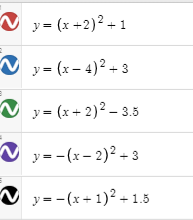 2.Укажите график функции, соотнеси их с формулой, и прочитай полученное слово:Индивидуальная работаЗадание для формативного оценивания№ 1. Постройте график функции y=(x-5)2+1, запишите все этапы построения.№2. Запишите формулу задающую функцию, которая получится при перемещении графика функции у= х2 на 4 единицы влево и на 5 единицы вниз.Изучение нового материала Рассмотреть построение графика функции вида y = a(x – m)2 + n, например, y = (x – 1)2 + 2.  С помощью шаблонаПосле обсуждения этапов построения и выполнения построения на слайде демонстрируется алгоритм.Учитель делит учащихся на 3 группыРабота в группах1.Функция задана формулой. Соотнесите график функции с её формулой1. 2.Укажите график функции, соотнеси их с формулой, и прочитай полученное слово:Индивидуальная работаЗадание для формативного оценивания№ 1. Постройте график функции y=(x-5)2+1, запишите все этапы построения.№2. Запишите формулу задающую функцию, которая получится при перемещении графика функции у= х2 на 4 единицы влево и на 5 единицы вниз.Изучение нового материала Рассмотреть построение графика функции вида y = a(x – m)2 + n, например, y = (x – 1)2 + 2.  С помощью шаблонаПосле обсуждения этапов построения и выполнения построения на слайде демонстрируется алгоритм.Учитель делит учащихся на 3 группыРабота в группах1.Функция задана формулой. Соотнесите график функции с её формулой1. 2.Укажите график функции, соотнеси их с формулой, и прочитай полученное слово:Индивидуальная работаЗадание для формативного оценивания№ 1. Постройте график функции y=(x-5)2+1, запишите все этапы построения.№2. Запишите формулу задающую функцию, которая получится при перемещении графика функции у= х2 на 4 единицы влево и на 5 единицы вниз.Обсуждают этапы построения  графика функции вида, y = (x +31)2 + 2.  Выполняют построениеПроговаривают алгоритмОтвечают на вопрос по слайдуВыполняют в группах одинаковые задание на скорость.После выполнения 1 задания сверяютсяВыполняет формативную работуСловесное оцениваниеПроверка по слайдамСловесная оценкаЕсли группа правильно выпоняет 2 задания каждому участнику ставится по 2 баллаДескриптор 1. Находит значение х02.находит значение у03.строит график4.записывает формулуСлайд 7,8Слайд 9 Приложение 3Конец урока2 минРефлексия Учащиеся становятся в круг. Учитель бросает мяч одному из учеников и просит ответить на один из вопросов:Что тебе понравилось в уроке?Что было интересным?Какие новые знания ты получил?Был ли ты успешным на уроке?Домашнее задание№13.11, №13.14, пар.13Рефлексия Учащиеся становятся в круг. Учитель бросает мяч одному из учеников и просит ответить на один из вопросов:Что тебе понравилось в уроке?Что было интересным?Какие новые знания ты получил?Был ли ты успешным на уроке?Домашнее задание№13.11, №13.14, пар.13Рефлексия Учащиеся становятся в круг. Учитель бросает мяч одному из учеников и просит ответить на один из вопросов:Что тебе понравилось в уроке?Что было интересным?Какие новые знания ты получил?Был ли ты успешным на уроке?Домашнее задание№13.11, №13.14, пар.13РефлексируютОтвечают на вопрос учителя, слушаютЗаписывает д.з.Дифференциация – каким образом Вы планируете оказать больше поддержки? Какие задачи Вы планируете поставить перед более способными учащимися?Дифференциация – каким образом Вы планируете оказать больше поддержки? Какие задачи Вы планируете поставить перед более способными учащимися?Дифференциация – каким образом Вы планируете оказать больше поддержки? Какие задачи Вы планируете поставить перед более способными учащимися?Оценивание – как Вы планируете проверить уровень усвоения материала учащимися?Оценивание – как Вы планируете проверить уровень усвоения материала учащимися?Здоровье и соблюдение техники безопасностиДифференциация выражена в подборе заданий, учащимся будут предложены задания стандартного уровня, а также более сложные задания, требующие мыслительных навыков высокого порядка.Дифференциация выражена в подборе заданий, учащимся будут предложены задания стандартного уровня, а также более сложные задания, требующие мыслительных навыков высокого порядка.Дифференциация выражена в подборе заданий, учащимся будут предложены задания стандартного уровня, а также более сложные задания, требующие мыслительных навыков высокого порядка.Во время актуализации знаний будет использовано взаимооценивание для улучшения прогресса учащихся. Учащиеся используют математические программы для самопроверки и устранения ошибок.Во время актуализации знаний будет использовано взаимооценивание для улучшения прогресса учащихся. Учащиеся используют математические программы для самопроверки и устранения ошибок.Учащиеся будут менять виды деятельности для поддержания концентрации внимания и работоспособности.Рефлексия по урокуБыли ли цели урока/цели обучения реалистичными? Все ли учащиеся достигли ЦО?Если нет, то почему?Правильно ли проведена дифференциация на уроке? Выдержаны ли были временные этапы урока? Какие отступления были от плана урока и почему?Рефлексия по урокуБыли ли цели урока/цели обучения реалистичными? Все ли учащиеся достигли ЦО?Если нет, то почему?Правильно ли проведена дифференциация на уроке? Выдержаны ли были временные этапы урока? Какие отступления были от плана урока и почему?Рефлексия по урокуБыли ли цели урока/цели обучения реалистичными? Все ли учащиеся достигли ЦО?Если нет, то почему?Правильно ли проведена дифференциация на уроке? Выдержаны ли были временные этапы урока? Какие отступления были от плана урока и почему?Используйте данный раздел для размышлений об уроке. Ответьте на самые важные вопросы о Вашем уроке из левой колонки.Рефлексия по урокуБыли ли цели урока/цели обучения реалистичными? Все ли учащиеся достигли ЦО?Если нет, то почему?Правильно ли проведена дифференциация на уроке? Выдержаны ли были временные этапы урока? Какие отступления были от плана урока и почему?Рефлексия по урокуБыли ли цели урока/цели обучения реалистичными? Все ли учащиеся достигли ЦО?Если нет, то почему?Правильно ли проведена дифференциация на уроке? Выдержаны ли были временные этапы урока? Какие отступления были от плана урока и почему?Рефлексия по урокуБыли ли цели урока/цели обучения реалистичными? Все ли учащиеся достигли ЦО?Если нет, то почему?Правильно ли проведена дифференциация на уроке? Выдержаны ли были временные этапы урока? Какие отступления были от плана урока и почему?